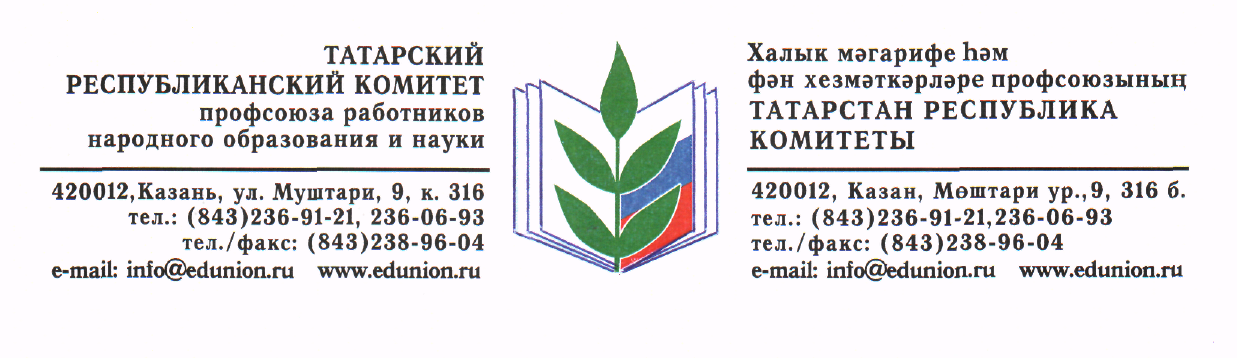 10.11.2020Председателям первичных, территориальных профсоюзных организаций, ответственным за работу в АИС Общероссийского Профсоюза образованияО вебинаре 16 ноября 2020 годаУважаемые коллеги!В целях методического сопровождения реализации проекта «Цифровизация Общероссийского Профсоюза образования» 16 ноября 2020 года в 13:00 по мск на платформе «ClickMeeting» состоится вебинар по теме «Основы работы в АИС «Единый реестр Общероссийского Профсоюза образования».Участники: председатели первичных, территориальных профсоюзных организаций, ответственные за работу в АИС. Приглашаем тех, кто не участвовал в вебинаре 28 октября 2020 года и еще не начал работу в Едином реестре Общероссийского Профсоюза образования. Ограничений по количеству подключений нет.Длительность вебинара: 1,5-2 часа.Ссылка для регистрации и участия: https://eseur.clickmeeting.com/osnovi-raboti-v-ais-edinii-reestr-obscherossiiskogo-profsoyuza-obrazovaniya7/registerВ приложении график всех вебинаров на ноябрь-декабрь 2020 года.Исп.: Е.В. Галяветдинова+7 (843) 236-37-92Председатель Рескома профсоюза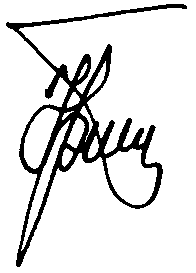          Ю.П. Прохоров